Solid Waste and Recycling Facilities Workgroup 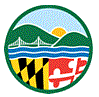 AGENDA – 7th Meeting: 1:30-3:30 PM, December 3, 2018Introduction:  Welcome, Administrative Matters, and Introductions.Presentation of Major Additions to Draft Conceptual Reg Chapter – MDEDiscussion on Draft Conceptual Reg Chapter – All  Next meeting dates (All meetings 1:30-3:30):  Wednesday, January 16, 2019 – Terra Conference RoomWednesday, February 13, 2019 – Terra Conference RoomThursday, March 14, 2019 – Aeris Conference RoomLocation:  MDE Conference Rooms as noted, Lobby Reception AreaMaryland Department of the Environment1800 Washington Blvd.Baltimore MD 21230Questions? Contact Edward Dexter, 410 537-3315 or ed.dexter@maryland.gov